     Application form for Library Access for visitors. 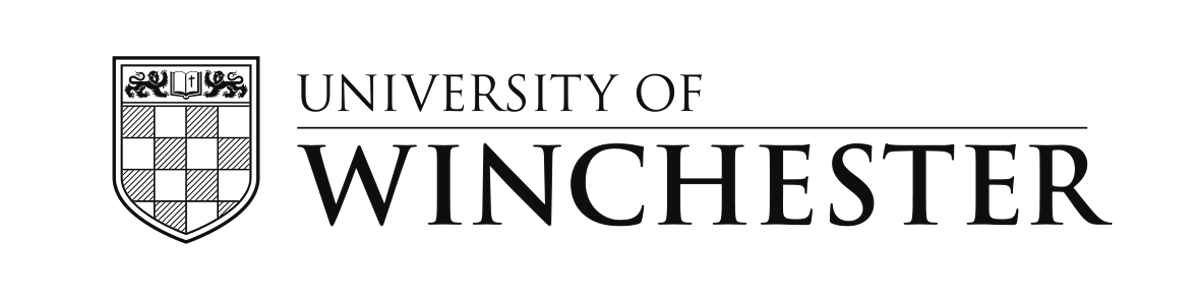 *Please bring a passport sized photograph, your institution id and/or a form of photographic ID   If you are part of the Sconul Access Scheme, please also bring your confirmatory email*Name……………………………………………………………………....Address (Term time) …………………………………………………............................. ……………………………………………………………………………..…………….………………………………………………………………....................................................................Address (Home, if different from Term time) ……………………………............……………………………………………………………………………..…………….……………………………………………………………….....................................................................E-mail Address…………………………………………………………...Signed ………………….........                        Date ……………………..By signing this you are agreeing to abide by the Library’s rules and regulations and use of data.  (Please see our website or attached documentation.)-------------------------------------------------------------------------------------------For Library Use OnlyHome Institution/Organisation ….....................................................Sconul band if applicable (A, B, C or R) …..........................................Expiry Date …………………………………………………………........ …...............Barcode …………………………………………………………………........................Issued by ………………...…………………………………………….................................